Open House Sign-InProperty Address:	Date:  	Name 	Phone 	Email*	 Address 		City 		State             Zip  	 What are your current Real Estate Needs? Looking to Buy Right Away	  Buying Within a Year	 Just Looking	  I’m Selling a Property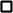 Are you pre-approved for a loan? Yes	 NoWhat type of properties are you interested in? Single Family Home	  Condo	 New ConstructionName 	Phone 	Email*	 Address 		City 		State             Zip  	 What are your current Real Estate Needs? Looking to Buy Right Away	  Buying Within a Year	 Just Looking	  I’m Selling a PropertyAre you pre-approved for a loan? Yes	 NoWhat type of properties are you interested in? Single Family Home	  Condo	 New ConstructionName 	Phone 	Email*	 Address 		City 		State             Zip  	 What are your current Real Estate Needs? Looking to Buy Right Away	  Buying Within a Year	 Just Looking	  I’m Selling a PropertyAre you pre-approved for a loan? Yes	 NoWhat type of properties are you interested in? Single Family Home	  Condo	 New Construction